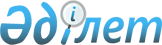 Бөрлі аудандық мәслихатының 2015 жылғы 23 желтоқсандағы № 32-3 "2016-2018 жылдарға арналған аудандық бюджет туралы" шешіміне өзгерістер мен толықтырулар енгізу туралы
					
			Күшін жойған
			
			
		
					Батыс Қазақстан облысы Бөрлі аудандық мәслихатының 2016 жылғы 2 желтоқсандағы № 9-2 шешімі. Батыс Қазақстан облысының Әділет департаментінде 2016 жылғы 15 желтоқсанда № 4623 болып тіркелді. Күші жойылды - Батыс Қазақстан облысы Бөрлі аудандық мәслихатының 2017 жылғы 26 қаңтардағы № 12-5 шешімімен      Ескерту. Күші жойылды - Батыс Қазақстан облысы Бөрлі аудандық мәслихатының 26.01.2017 № 12-5 шешімімен (алғашқы ресми жарияланған күнінен бастап қолданысқа енгізіледі).

      РҚАО-ның ескертпесі.

      Құжаттың мәтінінде түпнұсқаның пунктуациясы мен орфографиясы сақталған.

      Қазақстан Республикасының 2008 жылғы 4 желтоқсандағы Бюджет кодексіне, Қазақстан Республикасының 2001 жылғы 23 қаңтардағы "Қазақстан Республикасындағы жергілікті мемлекеттік басқару және өзін-өзі басқару туралы" Заңына және Батыс Қазақстан облыстық мәслихатының 2016 жылғы 18 қарашадағы №7-1 "Батыс Қазақстан облыстық мәслихатының 2015 жылғы 14 желтоқсандағы №29-2 "2016-2018 жылдарға арналған облыстық бюджет туралы" шешіміне өзгерістер енгізу туралы" шешіміне (Нормативтік құқықтық актілерді мемлекеттік тіркеу тізілімінде №4599 тіркелген) сәйкес, Бөрлі аудандық мәслихат ШЕШІМ ҚАБЫЛДАДЫ:

      1. Бөрлі аудандық мәслихатының 2015 жылғы 23 желтоқсандағы № 32-3 "2016-2018 жылдарға арналған аудандық бюджет туралы" шешіміне (Нормативтік құқықтық актілерді мемлекеттік тіркеу тізілімінде №4237 тіркелген, 2016 жылғы 26 қаңтарда "Бөрлі жаршысы-Бурлинские вести" газетінде жарияланған) мынадай өзгерістер мен толықтырулар енгізілсін:

      1-тармақ мынадай редакцияда жазылсын:

      "1. 2016-2018 жылдарға арналған аудандық бюджет 1, 2 және 3-қосымшаларға сәйкес, соның ішінде 2016 жылға келесі көлемдерде бекітілсін:

      1) кірістер – 9 290 261 мың теңге:

      салықтық түсімдер – 6 198 366 мың теңге;

      салықтық емес түсiмдер – 50 138 мың теңге;

      негізгі капиталды сатудан түсетін түсімдер – 1 004 892 мың теңге;

      трансферттер түсімі – 2 036 865 мың теңге;

      2) шығындар 9 143 486 мың теңге;

      3) таза бюджеттік кредиттеу – 679 768 мың теңге:

      бюджеттік кредиттер – 703 176 мың теңге;

      бюджеттік кредиттерді өтеу – 23 408 мың теңге;

      4) қаржы активтерімен операциялар бойынша сальдо – 0 мың теңге:

      қаржы активтерін сатып алу – 0 мың теңге;

      мемлекеттің қаржы активтерін сатудан түсетін түсімдер – 0 теңге;

      5) бюджет тапшылығы (профициті) – -532 993 мың теңге;

      6) бюджет тапшылығын қаржыландыру (профицитін пайдалану) – 532 993 мың теңге:

      қарыздар түсімі – 963 762 мың теңге;

      қарыздарды өтеу – 934 483 мың теңге;

      бюджет қаражатының пайдаланылатын қалдықтары – 503 714 мың теңге.";

      4- тармақта:

      бірінші абзац мынадай редакцияда жазылсын:

      "4. 2016 жылға арналған аудандық бюджетте республикалық бюджеттен бөлінетін нысаналы трансферттердің және кредиттердің жалпы сомасы 1 314 159 мың теңге көлемінде ескерілсін, соның ішінде:";

      төртінші абзац мынадай редакцияда жазылсын:

      "арнайы әлеуметтік қызмет көрсетудің стандарттарын енгізуге – 18 493 мың теңге;";

      алтыншы абзац мынадай редакцияда жазылсын:

      "әкімшілік мемлекеттік қызметшілердің еңбекақысының деңгейін арттыруға – 62 000 мың теңге;";

      оныншы абзац мынадай редакцияда жазылсын:

      "цифрлық білім беру инфрақұрылымын құруға – 13 888 мың теңге.";

      5- тармақта:

      бірінші абзац мынадай редакцияда жазылсын:

      "5. 2016 жылға арналған аудандық бюджетте облыстық бюджеттен бөлінетін нысаналы трансферттердің және кредиттердің жалпы сомасы 408 160 мың теңге көлемінде ескерілсін:";

      үшінші абзац мынадай редакцияда жазылсын:

      "патронат тәрбиешілерге берілген баланы (балаларды) күтіп-бағуға – 8 704 мың теңге;";

      он бірінші абзац мынадай редакцияда жазылсын:

      "роботтық техника бойынша базалық жиынтығын сатып алуға, информатика пәні мұғалімдерінің біліктілігін арттыру бойынша іс сапар шығындарына – 22 098 мың теңге;";

      он төртінші абзац мынадай редакцияда жазылсын:

      "инженерлiк-коммуникациялық инфрақұрылымды жобалау, дамыту және (немесе) жайластыру – 74 мың теңге;";

      мынадай редакциядағы он алтыншы абзацпен толықтырылсын:

      "тұрғын үй жобалауға және (немесе) салуға облыстық бюджеттен кредит беру – 260 586 мың теңге;";

      мынадай редакциядағы он жетінші абзацпен толықтырылсын:

      "Ақсай қаласы Қарашығанақ-1 шағынауданда жүз қырық төрт пәтерлік тұрғын үйді абаттандыруға және инженерлік-коммуникациялық жүйесінің құрылысына – 9 029 мың теңге;";

      мынадай редакциядағы он сегізінші абзацпен толықтырылсын:

      "Пугачев ауылының егжей-тегжейлі жоспарлау жоспарға сай сумен жабдықтау, газбен жабдықтау, электрмен жабдықтау инженерлік желілерінің құрылысына – 14 883 мың теңге;";

      7- тармақ мынадай редакцияда жазылсын:

      "7. 2016 жылға арналған ауданның жергілікті атқарушы органдарының резерві 100 990 мың теңге көлемінде бекітілсін.";

      аталған шешімнің 1 - қосымшасы осы шешімнің қосымшасына сәйкес жаңа редакцияда жазылсын.

      2. Аудандық мәслихат аппаратының басшысы (Б.Б.Мұқашева) осы шешімнің әділет органдарында мемлекеттік тіркелуін, "Әділет" ақпараттық-құқықтық жүйесінде және бұқаралық ақпарат құралдарында оның ресми жариялануын қамтамасыз етсін.

      3. Осы шешім 2016 жылдың 1 қаңтарынан бастап қолданысқа енгізіледі.

 2016 жылға арналған аудан аудандық бюджет            мың теңге


					© 2012. Қазақстан Республикасы Әділет министрлігінің «Қазақстан Республикасының Заңнама және құқықтық ақпарат институты» ШЖҚ РМК
				
      Сессия төрағасы

М.Ибрагимов

      Аудандық мәслихат
хатшысы

А.Куликешев
Бөрлі аудандық мәслихатының
2016 жылғы 2 желтоқсандағы
№ 9-2 шешіміне қосымшаБөрлі аудандық мәслихатының
2015 жылғы 23 желтоқсандағы
№32-3 шешіміне 1-қосымшаСанаты

Санаты

Санаты

Санаты

Санаты

Сомасы

Сыныбы

Сыныбы

Сыныбы

Сыныбы

Сомасы

Ішкі сыныбы

Ішкі сыныбы

Ішкі сыныбы

Сомасы

Ерекшелігі

Ерекшелігі

Сомасы

Атауы

Сомасы

1) Кірістер

 9 290 261

1  

Салықтық түсімдер

6 198 366

01

Табыс салығы

1 624 770

2

Жеке табыс салығы

1 624 770

03

Әлеуметтік салық

3 671 993

1

Әлеуметтік салық

3 671 993

04

Меншікке салынатын салықтар

676 593

1

Мүлікке салынатын салықтар

443 800

3

Жер салығы

33 000

4

Көлік құралдарына салынатын салық

197 493

5

Бірыңғай жер салығы

2 300

05

Тауарларға, жұмыстарға және қызметтерге салынатын ішкі салықтар

200 169

2

Акциздер

7 760

3

Табиғи және басқа да ресурстарды пайдаланғаны үшін түсетін түсімдер

124 200

4

Кәсіпкерлік және кәсіби қызметті жүргізгені үшін алынатын алымдар

66 209

5

Ойын бизнесіне салық

2 000

08

Заңдық маңызы бар әрекеттердi жасағаны және (немесе) оған уәкiлеттiгi бар мемлекеттiк органдар немесе лауазымды адамдар құжаттар бергенi үшiн алынатын мiндеттi төлемдер

24 841

1

Мемлекеттік баж

24 841

2

Салықтық емес түсімдер

50 138

01

Мемлекеттiк меншiктен түсетiн кiрiстер

18 538

5

Мемлекет меншiгiндегi мүлiктi жалға беруден түсетiн кiрiстер

18 538

06

Басқа да салықтық емес түсiмдер

31 600

1

Басқа да салықтық емес түсiмдер

31 600

3

Негізгі капиталды сатудан түсетін түсімдер

1 004 892

01

Мемлекеттiк мекемелерге бекiтiлген мемлекеттiк мүлiктi сату

962 289

1

Мемлекеттiк мекемелерге бекiтiлген мемлекеттiк мүлiктi сату

962 289

03

Жердi және материалдық емес активтердi сату

42 603

1

Жерді сату

42 603

4

Трансферттер түсімі

2 036 865

02

Мемлекеттік басқарудың жоғары тұрған органдарынан түсетін трансферттер

2 036 865

2

Облыстық бюджеттен түсетiн трансферттер

2 036 865

Функционалдық топ

Функционалдық топ

Функционалдық топ

Функционалдық топ

Функционалдық топ

сомасы

Кіші функция

Кіші функция

Кіші функция

Кіші функция

сомасы

Бюджеттік бағдарламалардың әкімшісі

Бюджеттік бағдарламалардың әкімшісі

Бюджеттік бағдарламалардың әкімшісі

сомасы

Бағдарлама

Бағдарлама

сомасы

Атауы

сомасы

2) Шығындар

 9 143 486

01

Жалпы сипаттағы мемлекеттiк қызметтер

546 268

1

Мемлекеттiк басқарудың жалпы функцияларын орындайтын өкiлдi, атқарушы және басқа органдар

450 761

112

Аудан (облыстық маңызы бар қала) мәслихатының аппараты

20 040

001

Аудан (облыстық маңызы бар қала) мәслихатының қызметін қамтамасыз ету жөніндегі қызметтер

19 067

003

Мемлекеттік органның күрделі шығыстары

973

122

Аудан (облыстық маңызы бар қала) әкімінің аппараты

126 264

001

Аудан (облыстық маңызы бар қала) әкімінің қызметін қамтамасыз ету жөніндегі қызметтер

104 832

003

Мемлекеттік органның күрделі шығыстары

21 432

123

Қаладағы аудан, аудандық маңызы бар қала, кент, ауыл, ауылдық округ әкімінің аппараты

304 457

001

Қаладағы аудан, аудандық маңызы бар қала, кент, ауыл, ауылдық округ әкімінің қызметін қамтамасыз ету жөніндегі қызметтер

297 893

022

Мемлекеттік органның күрделі шығыстары

6 564

2

Қаржылық қызмет

2 977

459

Ауданның (облыстық маңызы бар қаланың) экономика және қаржы бөлімі

2 977

003

Салық салу мақсатында мүлікті бағалауды жүргізу

2 022

010

Жекешелендіру, коммуналдық меншікті басқару, жекешелендіруден кейінгі қызмет және осыған байланысты дауларды реттеу

955

9

Жалпы сипаттағы өзге де мемлекеттiк қызметтер

92 530

458

Ауданның (облыстық маңызы бар қаланың) тұрғын үй-коммуналдық шаруашылығы, жолаушылар көлігі және автомобиль жолдары бөлімі

68 655

001

Жергілікті деңгейде тұрғын үй-коммуналдық шаруашылығы, жолаушылар көлігі және автомобиль жолдары саласындағы мемлекеттік саясатты іске асыру жөніндегі қызметтер

68 655

459

Ауданның (облыстық маңызы бар қаланың) экономика және қаржы бөлімі

21 538

001

Ауданның (облыстық маңызы бар қаланың) экономикалық саясатын қалыптастыру мен дамыту, мемлекеттік жоспарлау, бюджеттік атқару және коммуналдық меншігін басқару саласындағы мемлекеттік саясатты іске асыру жөніндегі қызметтер

21 241

015

Мемлекеттік органның күрделі шығыстары

297

467

Ауданның (облыстық маңызы бар қаланың) құрылыс бөлімі

2 337

040

Мемлекеттік органдардың объектілерін дамыту

2 337

02

Қорғаныс

169 653

1

Әскери мұқтаждар

11 352

122

Аудан (облыстық маңызы бар қала) әкімінің аппараты

11 352

005

Жалпыға бірдей әскери міндетті атқару шеңберіндегі іс-шаралар

11 352

2

Төтенше жағдайлар жөнiндегi жұмыстарды ұйымдастыру

158 301

122

Аудан (облыстық маңызы бар қала) әкімінің аппараты

158 301

006

Аудан (облыстық маңызы бар қала) ауқымындағы төтенше жағдайлардың алдын алу және оларды жою

122 863

007

Аудандық (қалалық) ауқымдағы дала өрттерінің, сондай-ақ мемлекеттік өртке қарсы қызмет органдары құрылмаған елдi мекендерде өрттердің алдын алу және оларды сөндіру жөніндегі іс-шаралар

35 438

03

Қоғамдық тәртіп, қауіпсіздік, құқықтық, сот, қылмыстық-атқару қызметі

98 825

9

Қоғамдық тәртіп және қауіпсіздік саласындағы өзге де қызметтер

98 825

458

Ауданның (облыстық маңызы бар қаланың) тұрғын үй-коммуналдық шаруашылығы, жолаушылар көлігі және автомобиль жолдары бөлімі

98 825

021

Елдi мекендерде жол қозғалысы қауiпсiздiгін қамтамасыз ету

98 825

04

Білім беру

4 391 590

1

Мектепке дейінгі тәрбие және оқыту

770 574

464

Ауданның (облыстық маңызы бар қаланың) білім бөлімі

770 574

009

Мектепке дейінгі тәрбие мен оқыту ұйымдарының қызметін қамтамасыз ету

692 474

040

Мектепке дейінгі білім беру ұйымдарында мемлекеттік білім беру тапсырысын іске асыруға

78 100

2

Бастауыш, негізгі орта және жалпы орта білім беру

3 458 654

123

Қаладағы аудан, аудандық маңызы бар қала, кент, ауыл, ауылдық округ әкімінің аппараты

13 413

005

Ауылдық жерлерде балаларды мектепке дейін тегін алып баруды және кері алып келуді ұйымдастыру

13 413

464

Ауданның (облыстық маңызы бар қаланың) білім бөлімі

3 377 367

003

Жалпы білім беру

3 143 146

006

Балаларға қосымша білім беру

234 221

465

Ауданның (облыстық маңызы бар қаланың) дене шынықтыру және спорт бөлімі

67 874

017

Балалар мен жасөспірімдерге спорт бойынша қосымша білім беру

67 874

9

Бiлiм беру саласындағы өзге де қызметтер

162 362

464

Ауданның (облыстық маңызы бар қаланың) білім бөлімі

162 362

001

Жергілікті деңгейде білім беру саласындағы мемлекеттік саясатты іске асыру жөніндегі қызметтер

17 158

005

Ауданның (облыстық маңызы бар қаланың) мемлекеттік білім беру мекемелер үшін оқулықтар мен оқу-әдiстемелiк кешендерді сатып алу және жеткізу

76 046

015

Жетім баланы (жетім балаларды) және ата-аналарының қамқорынсыз қалған баланы (балаларды) күтіп-ұстауға қамқоршыларға (қорғаншыларға) ай сайынға ақшалай қаражат төлемі

11 156

029

Балалар мен жасөспірімдердің психикалық денсаулығын зерттеу және халыққа психологиялық-медициналық-педагогикалық консультациялық көмек көрсету

9 532

067

Ведомстволық бағыныстағы мемлекеттік мекемелерінің және ұйымдарының күрделі шығыстары

48 470

06

Әлеуметтік көмек және әлеуметтік қамсыздандыру

284 001

1

Әлеуметтiк қамсыздандыру

37 698

451

Ауданның (облыстық маңызы бар қаланың) жұмыспен қамту және әлеуметтік бағдарламалар бөлімі

28 994

005

Мемлекеттік атаулы әлеуметтік көмек

7 598

016

18 жасқа дейінгі балаларға мемлекеттік жәрдемақылар

8 275

025

Өрлеу жобасы бойынша келісілген қаржылай көмекті енгізу

13 121

464

Ауданның (облыстық маңызы бар қаланың) білім бөлімі

8 704

030

Патронат тәрбиешілерге берілген баланы (балаларды) асырап бағу

8 704

2

Әлеуметтік көмек

211 894

451

Ауданның (облыстық маңызы бар қаланың) жұмыспен қамту және әлеуметтік бағдарламалар бөлімі

211 894

002

Жұмыспен қамту бағдарламасы

51 908

004

Ауылдық жерлерде тұратын денсаулық сақтау, білім беру, әлеуметтік қамтамасыз ету, мәдениет, спорт және ветеринар мамандарына отын сатып алуға Қазақстан Республикасының заңнамасына сәйкес әлеуметтік көмек көрсету

7 911

006

Тұрғын үйге көмек көрсету

3 569

007

Жергілікті өкілетті органдардың шешімі бойынша мұқтаж азаматтардың жекелеген топтарына әлеуметтік көмек

43 328

010

Үйден тәрбиеленіп оқытылатын мүгедек балаларды материалдық қамтамасыз ету

1 366

014

Мұқтаж азаматтарға үйде әлеуметтік көмек көрсету

53 774

017

Мүгедектерді оңалту жеке бағдарламасына сәйкес, мұқтаж мүгедектерді міндетті гигиеналық құралдармен және ымдау тілі мамандарының қызмет көрсетуін, жеке көмекшілермен қамтамасыз ету

36 426

023

Жұмыспен қамту орталықтарының қызметін қамтамасыз ету

13 611

9

Әлеуметтiк көмек және әлеуметтiк қамтамасыз ету салаларындағы өзге де қызметтер

34 409

451

Ауданның (облыстық маңызы бар қаланың) жұмыспен қамту және әлеуметтік бағдарламалар бөлімі

30 905

001

Жергілікті деңгейде халық үшін әлеуметтік бағдарламаларды жұмыспен қамтуды қамтамасыз етуді іске асыру саласындағы мемлекеттік саясатты іске асыру жөніндегі қызметтер

29 923

011

Жәрдемақыларды және басқа да әлеуметтік төлемдерді есептеу, төлеу мен жеткізу бойынша қызметтерге ақы төлеу

982

458

Ауданның (облыстық маңызы бар қаланың) тұрғын үй-коммуналдық шаруашылығы, жолаушылар көлігі және автомобиль жолдары бөлімі

3 504

050

Қазақстан Республикасында мүгедектердің құқықтарын қамтамасыз ету және өмір сүру сапасын жақсарту жөніндегі 2012 - 2018 жылдарға арналған іс-шаралар жоспарын іске асыру

3 504

07

Тұрғын үй-коммуналдық шаруашылық

1 514 514

1

Тұрғын үй шаруашылығы

1 088 923

123

Қаладағы аудан, аудандық маңызы бар қала, кент, ауыл, ауылдық округ әкімінің аппараты

2 800

007

Аудандық маңызы бар қаланың, кенттің, ауылдың, ауылдық округтің мемлекеттік тұрғын үй қорының сақталуын ұйымдастыру

2 800

458

Ауданның (облыстық маңызы бар қаланың) тұрғын үй-коммуналдық шаруашылығы, жолаушылар көлігі және автомобиль жолдары бөлімі

80 922

003

Мемлекеттік тұрғын үй қорының сақталуын ұйымдастыру

74 672

041

Жұмыспен қамту 2020 жол картасы бойынша қалаларды және ауылдық елді мекендерді дамыту шеңберінде объектілерді жөндеу және абаттандыру

6 250

467

Ауданның (облыстық маңызы бар қаланың) құрылыс бөлімі

996 255

003

Коммуналдық тұрғын үй қорының тұрғын үйін жобалау және (немесе) салу, реконструкциялау

290 680

004

Инженерлік - коммуникациялық инфрақұрылымды жобалау, дамыту және (немесе) жайластыру 

705 575

479

Ауданның (облыстық маңызы бар қаланың) тұрғын үй инспекциясы бөлімі

8 946

001

Жергілікті деңгейде тұрғын үй қоры саласындағы мемлекеттік саясатты іске асыру жөніндегі қызметтер

8 946

2

Коммуналдық шаруашылық

72 300

458

Ауданның (облыстық маңызы бар қаланың) тұрғын үй-коммуналдық шаруашылығы, жолаушылар көлігі және автомобиль жолдары бөлімі

70 000

026

Ауданның (облыстық маңызы бар қаланың) коммуналдық меншігіндегі жылу жүйелерін қолдануды ұйымдастыру

70 000

467

Ауданның (облыстық маңызы бар қаланың) құрылыс бөлімі

2 300

058

Елді мекендердегі сумен жабдықтау және су бұру жүйелерін дамыту

2 300

3

Елді-мекендерді көркейту

353 291

123

Қаладағы аудан, аудандық маңызы бар қала, кент, ауыл, ауылдық округ әкімінің аппараты

41 974

008

Елді мекендердегі көшелерді жарықтандыру

29 881

009

Елдi мекендердiң санитариясын қамтамасыз ету

2 712

011

Елді мекендерді абаттандыру мен көгалдандыру

9 381

458

Ауданның (облыстық маңызы бар қаланың) тұрғын үй-коммуналдық шаруашылығы, жолаушылар көлігі және автомобиль жолдары бөлімі

311 317

015

Елдi мекендердегі көшелердi жарықтандыру

138 800

016

Елдi мекендердiң санитариясын қамтамасыз ету

87 907

017

Жерлеу орындарын ұстау және туыстары жоқ адамдарды жерлеу

1 333

018

Елдi мекендердi абаттандыру және көгалдандыру

83 277

08

Мәдениет, спорт, туризм және ақпараттық кеңістiк

827 025

1

Мәдениет саласындағы қызмет

463 156

455

Ауданның (облыстық маңызы бар қаланың) мәдениет және тілдерді дамыту бөлімі

463 156

003

Мәдени - демалыс жұмысын қолдау

453 156

2

Спорт

92 530

465

Ауданның (облыстық маңызы бар қаланың) дене шынықтыру және спорт бөлімі

91 118

001

Жергілікті деңгейде дене шынықтыру және спорт саласындағы мемлекеттік саясатты іске асыру жөніндегі қызметтер

10 314

004

Мемлекеттік органның күрделі шығыстары

11 471

006

Аудандық (облыстық маңызы бар қалалық) деңгейде спорттық жарыстар өткiзу

56 790

007

Әртүрлi спорт түрлерi бойынша аудан (облыстық маңызы бар қала) құрама командаларының мүшелерiн дайындау және олардың облыстық спорт жарыстарына қатысуы

12 543

467

Ауданның (облыстық маңызы бар қаланың) құрылыс бөлімі

1 412

008

Спорт объектілерін дамыту

1 412

3

Ақпараттық кеңістік

203 545

455

Ауданның (облыстық маңызы бар қаланың) мәдениет және тілдерді дамыту бөлімі

127 407

006

Аудандық (қалалық) кiтапханалардың жұмыс iстеуi

127 407

456

Ауданның (облыстық маңызы бар қаланың) ішкі саясат бөлімі

76 138

002

Мемлекеттік ақпараттық саясат жүргізу жөніндегі қызметтер

76 138

9

Мәдениет, спорт, туризм және ақпараттық кеңiстiктi ұйымдастыру жөнiндегi өзге де қызметтер

67 794

455

Ауданның (облыстық маңызы бар қаланың) мәдениет және тілдерді дамыту бөлімі

19 298

001

Жергілікті деңгейде тілдерді және мәдениетті дамыту саласындағы мемлекеттік саясатты іске асыру жөніндегі қызметтер

19 298

456

Ауданның (облыстық маңызы бар қаланың) ішкі саясат бөлімі

48 496

001

Жергілікті деңгейде ақпарат, мемлекеттілікті нығайту және азаматтардың әлеуметтік сенімділігін қалыптастыру саласында мемлекеттік саясатты іске асыру жөніндегі қызметтер

29 898

003

Жастар саясаты саласында іс-шараларды іске асыру

18 298

006

Мемлекеттік органның күрделі шығыстары

300

10

Ауыл, су, орман, балық шаруашылығы, ерекше қорғалатын табиғи аумақтар, қоршаған ортаны және жануарлар дүниесін қорғау, жер қатынастары

154 612

1

Ауыл шаруашылығы

95 408

459

Ауданның (облыстық маңызы бар қаланың) экономика және қаржы бөлімі

10 951

099

Мамандардың әлеуметтік көмек көрсетуі жөніндегі шараларды іске асыру

10 951

462

Ауданның (облыстық маңызы бар қаланың) ауыл шаруашылығы бөлімі

22 954

001

Жергілікті деңгейде ауыл шаруашылығы саласындағы мемлекеттік саясатты іске асыру жөніндегі қызметтер

22 477

006

Мемлекеттік органның күрделі шығыстары

477

473

Ауданның (облыстық маңызы бар қаланың) ветеринария бөлімі

61 503

001

Жергілікті деңгейде ветеринария саласындағы мемлекеттік саясатты іске асыру жөніндегі қызметтер

20 996

003

Мемлекеттік органның күрделі шығыстары

8 080

005

Мал көмінділерінің (биотермиялық шұңқырлардың) жұмыс істеуін қамтамасыз ету

5 394

006

Ауру жануарларды санитарлық союды ұйымдастыру

1 824

007

Қаңғыбас иттер мен мысықтарды аулауды және жоюды ұйымдастыру

9 043

008

Алып қойылатын және жойылатын ауру жануарлардың, жануарлардан алынатын өнімдер мен шикізаттың құнын иелеріне өтеу

12 846

010

Ауыл шаруашылығы жануарларын сәйкестендіру жөніндегі іс-шараларды өткізу

3 320

6

Жер қатынастары

19 938

463

Ауданның (облыстық маңызы бар қаланың) жер қатынастары бөлімі

19 938

001

Аудан (облыстық маңызы бар қала) аумағында жер қатынастарын реттеу саласындағы мемлекеттік саясатты іске асыру жөніндегі қызметтер

12 580

004

Жердi аймақтарға бөлу жөнiндегi жұмыстарды ұйымдастыру

7 358

9

Ауыл, су, орман, балық шаруашылығы, қоршаған ортаны қорғау және жер қатынастары саласындағы басқа да қызметтер

39 266

473

Ауданның (облыстық маңызы бар қаланың) ветеринария бөлімі

39 266

011

Эпизоотияға қарсы іс-шаралар жүргізу

39 266

11

Өнеркәсіп, сәулет, қала құрылысы және құрылыс қызметі

35 917

2

Сәулет, қала құрылысы және құрылыс қызметі

35 917

467

Ауданның (облыстық маңызы бар қаланың) құрылыс бөлімі

14 496

001

Жергілікті деңгейде құрылыс саласындағы мемлекеттік саясатты іске асыру жөніндегі қызметтер

13 746

017

Мемлекеттік органның күрделі шығыстары

750

468

Ауданның (облыстық маңызы бар қаланың) сәулет және қала құрылысы бөлімі

21 421

001

Жергілікті деңгейде сәулет және қала құрылысы саласындағы мемлекеттік саясатты іске асыру жөніндегі қызметтер

14 721

003

Аудан аумағында қала құрылысын дамыту схемаларын және елді мекендердің бас жоспарларын әзірлеу

1 300

004

Мемлекеттік органның күрделі шығыстары

5 400

12

Көлік және коммуникация

517 327

1

Автомобиль көлігі

517 327

123

Қаладағы аудан, аудандық маңызы бар қала, кент, ауыл, ауылдық округ әкімінің аппараты

8 759

013

Аудандық маңызы бар қалаларда, кенттерде, ауылдарда, ауылдық округтерде автомобиль жолдарының жұмыс істеуін қамтамасыз ету

8 759

458

Ауданның (облыстық маңызы бар қаланың) тұрғын үй-коммуналдық шаруашылығы, жолаушылар көлігі және автомобиль жолдары бөлімі

508 568

022

Көлік инфрақұрылымын дамыту

2 024

023

Автомобиль жолдарының жұмыс істеуін қамтамасыз ету

506 544

13

Басқалар

423 840

3

Кәсiпкерлiк қызметтi қолдау және бәсекелестікті қорғау

10 253

469

Ауданның (облыстық маңызы бар қаланың) кәсіпкерлік бөлімі

10 253

001

Жергілікті деңгейде кәсіпкерлік дамыту саласындағы мемлекеттік саясатты іске асыру жөніндегі қызметтер

10 253

9

Басқалар

413 587

458

Ауданның (облыстық маңызы бар қаланың) тұрғын үй-коммуналдық шаруашылығы, жолаушылар көлігі және автомобиль жолдары бөлімі

312 597

040

"Өңірлерді дамыту" бағдарламасы шеңберінде өңірлерді экономикалық дамытуға жәрдемдесу бойынша шараларды іске асыру

84 919

043

Өңірлерді дамытудың 2020 жылға дейінгі бағдарламасы шеңберінде инженерлік инфрақұрылымды дамыту

68 048

085

Моноқалаларда бюджеттік инвестициялық жобаларды іске асыру

159 630

459

Ауданның (облыстық маңызы бар қаланың) экономика және қаржы бөлімі

100 990

012

Ауданның (облыстық маңызы бар қаланың) жергілікті атқарушы органының резерві

100 990

14

Борышқа қызмет көрсету

122

1

Борышқа қызмет көрсету

122

459

Ауданның (облыстық маңызы бар қаланың) экономика және қаржы бөлімі

122

021

Жергілікті атқарушы органдардың облыстық бюджеттен қарыздар бойынша сыйақылар мен өзге де төлемдерді төлеу бойынша борышына қызмет көрсету

122

15

Трансферттер

179 792

1

Трансферттер

179 792

459

Ауданның (облыстық маңызы бар қаланың) экономика және қаржы бөлімі

179 792

006

Нысаналы пайдаланылмаған (толық пайдаланылмаған) трансферттерді қайтару

992

051

Жергілікті өзін-өзі басқару органдарына берілетін трансферттер

178 800

3) Таза бюджеттік кредиттеу

679 768

Бюджеттік кредиттер

703 176

07

Тұрғын үй-коммуналдық шаруашылық

649 091

1

Тұрғын үй шаруашылығы

649 091

458

Ауданның (облыстық маңызы бар қаланың) тұрғын үй-коммуналдық шаруашылығы, жолаушылар көлігі және автомобиль жолдары бөлімі

649 091

053

Жылу, сумен жабдықтау және су бұру жүйелерін реконструкция және құрылыс үшін кредит беру

649 091

10

Ауыл, су, орман, балық шаруашылығы ерекше қорғалатын табиғи аумақтар, қоршаған ортаны және жануарлар дүниесін қорғау, жер қатынастары

54 085

1

Ауыл шаруашылығы

54 085

459

Ауданның (облыстық маңызы бар қаланың) экономика және қаржы бөлімі

54 085

018

Мамандарды әлеуметтік қолдау шараларын іске асыруға берілетін бюджеттік кредиттер

54 085

Санаты

Санаты

Санаты

Санаты

Санаты

сомасы

Сыныбы

Сыныбы

Сыныбы

Сыныбы

сомасы

Ішкі сыныбы

Ішкі сыныбы

Ішкі сыныбы

сомасы

Ерекшелігі

Ерекшелігі

сомасы

Атауы

сомасы

5

Бюджеттік кредиттерді өтеу

23 408

01

Бюджеттік кредиттерді өтеу

23 408

1

Мемлекеттік бюджеттен берілген бюджеттік кредиттерді өтеу

23 408

Функционалдық топ

Функционалдық топ

Функционалдық топ

Функционалдық топ

Функционалдық топ

сомасы

Кіші функция

Кіші функция

Кіші функция

Кіші функция

сомасы

Бюджеттік бағдарламалардың әкімшісі

Бюджеттік бағдарламалардың әкімшісі

Бюджеттік бағдарламалардың әкімшісі

сомасы

Бағдарлама

Бағдарлама

сомасы

Атауы

сомасы

4) Қаржылық активтерімен жасалатын операциялар бойынша сальдо

0

Санаты

Санаты

Санаты

Санаты

Санаты

сомасы

Сыныбы

Сыныбы

Сыныбы

Сыныбы

сомасы

Ішкі сыныбы

Ішкі сыныбы

Ішкі сыныбы

сомасы

Ерекшелігі

Ерекшелігі

сомасы

Атауы

сомасы

6

Мемлекеттің қаржы активтерін сатудан түсетін түсімдер

0

01

Мемлекеттің қаржы активтерін сатудан түсетін түсімдер

0

1

Қаржы активтерін ел ішінде сатудан түсетін түсімдер

0

5) Бюджет тапшылығы (профициті)

-532 993

6) Бюджет тапшылығын (профицитін) қаржыландыру

532 993

7

Қарыздар түсімі

963 762

01

Мемлекеттік ішкі қарыздар

963 762

2

Қарыз алу келісім - шарттары

963 762

Функционалдық топ

Функционалдық топ

Функционалдық топ

Функционалдық топ

Функционалдық топ

сомасы

Кіші функция

Кіші функция

Кіші функция

Кіші функция

сомасы

Бюджеттік бағдарламалардың әкімшісі

Бюджеттік бағдарламалардың әкімшісі

Бюджеттік бағдарламалардың әкімшісі

сомасы

Бағдарлама

Бағдарлама

сомасы

Атауы

сомасы

16

Қарыздарды өтеу

934 483

1

Қарыздарды өтеу

934 483

459

Ауданның (облыстық маңызы бар қаланың) экономика және қаржы бөлімі

934 483

005

Жергілікті атқарушы органның жоғары тұрған бюджет алдындағы борышын өтеу

934 481

022

Жергілікті бюджеттен бөлінген пайдаланылмаған бюджеттік кредиттерді қайтару

2

Санаты

Санаты

Санаты

Санаты

Санаты

сомасы

Сыныбы

Сыныбы

Сыныбы

Сыныбы

сомасы

Ішкі сыныбы

Ішкі сыныбы

Ішкі сыныбы

сомасы

Ерекшелігі

Ерекшелігі

сомасы

Атауы

сомасы

8

Бюджет қаражаттарының пайдаланылатын қалдықтары

503 714

01

Бюджет қаражаты қалдықтары

503 714

1

Бюджет қаражатының бос қалдықтары

503 714

